



“Año de la Lucha contra la Corrupción e Impunidad”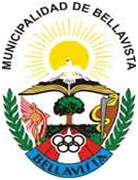 Callao, 04 de marzo 2019Oficio N°  008 -2019-MDB-GSS-SGECyDSeñorLIC. GUILLERMO YOSHIKAWA TORRESDirector Regional de Educación del CallaoJr. Félix Pasache c/ Aida de Sotomayor s/n, Bellavista - CallaoPresente.-Asunto: 	Convocatoria para las Capacitaciones dirigido a Directores y Docentes. Programa: “Bello Ambiente en Bellavista” –  Promoviendo la Educación Ambiental en las Instituciones Educativas Públicas y Privadas===========================================Tengo el agrado de dirigirme a usted para saludarlo cordialmente y asimismo comunicar el inicio del programa de Educación Ambiental que ejecuta la Municipalidad de Bellavista en coordinación con la Dirección Regional de Educación del Callao, con el objetivo de fomentar prácticas ambientales responsables en la comunidad educativa a través de la ejecución de Proyectos Educativos Ambientales Integrados de recuperación de áreas verdes, ecoeficiencia y manejo de residuos sólidos, por lo que solicito realizar la convocatoria a la primera capacitación y asistencia técnica para la ejecución de PEAIs en las Instituciones Educativas Públicas y Privadas del Distrito de Bellavista en el marco del Enfoque Ambiental, programa denominado: “Bello Ambiente en Bellavista”.La capacitación y asistencia técnica se llevará a cabo el día viernes 29 de marzo del 2019, a las 2 pm, en la casa de la Juventud de Bellavista ubicada en Jirón Los Heros N° 204 – 2do piso (espalda de la I.E. Francisco Izquierdo Ríos), teniendo como tema para el mes de marzo: Formulación de PEAI, transversalidad del enfoque ambiental, integración de áreas y Desarrollo Sostenible.El programa se desarrollará mediante talleres mensuales y asistencia técnica en las IIEE de marzo a noviembre, al término del programa se otorgará una certificación por 280 horas (teórico y práctico). Se adjunta el cronograma anual de las capacitaciones.Agradeciendo de antemano, la atención que le brinde al presente, me despido de usted.Atentamente,BELLO AMBIENTE EN BELLAVISTAMesContenidoFechaMarzo Bellavista vive verde:Formulación de los Proyectos Educativos Ambientales IntegradosTransversalidad del enfoque ambiental y la integración de áreas (DS. N° 003-2015-MC).Implementación del enfoque ambiental en la gestión escolarFormulación de proyectos educativos ambientales (diagnostico).Desarrollo sostenible.29 de marzoAbrilCaracterización de Residuos SólidosIdentificaciónPrograma de Manejo de Residuos SólidosBeneficiosDirectiva para el acopio de residuos sólidosRecicla Las 3R: Reusar, Reutilizar y Reciclar (DL Nº 1278)Beneficios del reciclajePropuestas para el desarrollo de proyectos educativos en reciclaje26 de abrilMayoPlaga de PalomasVigilancia y control de avesRiesgos y daños asociados a avesGestión Municipal: Diseño de planes de controlTenencia de canesTenencia responsable de mascotasRecomendaciones - Manejo Sanitario31 de mayoJunioTaller de espacios de vidaRecuperación de áreas verdes y mantenimiento de las áreas verdesPreparación del Biohuerto escolarRealización de almácigosCultivo de legumbres y hortalizasHidroponiaProceso28 de junioJulioTaller de estilos de vida saludableImportancia de la alimentación saludableBiohuertos escolares y la alimentaciónAlimentos nutritivos en la escuela saludablesHuertos verticales12 de julioAgostoTaller de Residuos orgánicosCiclo de la materia orgánicaElaboración de CompostajeCompostera y beneficios23 de agostoSetiembreEducación en cambio climáticoEl Perú y el cambio climáticoLa educación en cambio climáticoEstrategia nacional ante el cambio climáticoUso del AguaAhorro del aguaLey N°29338, Recursos HídricosPlan Nacional D.S. 013-2015-MINAGRIConsumo responsable, ecología y desarrolloMedidas para el ahorro del aguaProyectos educativos ambientales integrados para el ahorro del agua27 de septiembreOctubreAhorro de energíaEnergía y ahorro sostenibleMedición de la huella de carbonoReducción de emisión de la huella del carbonoLa Huella ecológica para educadores25 de octubreNoviembreTaller de Huella de CarbonoHuella del CarbonoMenú energéticoCómo disminuir la Huella del CarbonoPropuestas de proyectos en ecoeficienciaEvaluación de proyectos educativosAvances, logros y dificultadesLogros ambientales 201929 de noviembre